Конспект НОД по конструированию «Что летом родится, зимой пригодится»Цель:  Обучение детей созданию выразительного образа круглой и овальной формы, точно передавая форму и расположение его частей с помощью конструктора LEGO . Оборудование: конструктор LEGO, картинки с изображение овощей и фруктов,  изображения готовых построек. Предварительная подготовка: • Отгадывание загадок об овощах и фруктах; • Чтение литературы, рассматривание иллюстраций. Ход НОД: Организационный момент. Внимание! Внимание!  Приглашаю всех друзей «LEGO» собирать скорей. Там и взрослым интересно: В «LEGO» поиграть полезно! Начинаем  лего конструирование! Чтобы узнать, что мы будем сегодня конструировать, нужно отгадать загадки? И так в путь! Я вырос на грядке Характер мой гадкий Куда ни приду, Всех до слез доведу    (лук).        2.У закутанных девиц     Волос ветер шевелит  (кукуруза).3. Сто одежек и все без застежек   (капуста).4. За кудрявый хохолок    Лису из норки поволок    На ощупь  очень гладкая    На вкус как сахар сладкая   (морковь). 5. Красное море - черные рыбки  (арбуз). 6. В огороде вырастаю,     А когда я созреваю,     Варят из меня томат,     В щи кладут и так едят  (помидор). -А скажите, какой формы все фрукты и овощи, которые мы отгадали? Правильно: круглой или овальной! Как ты думаешь, из кубиков LEGO можно сделать круг или овал? (предположения детей) - Конечно же можно, посмотрите на картинки? (картинки в конце занятия)Прежде чем, мы начнем работать, давайте разомнем свои пальчики. Пальчиковая гимнастика «В нашем огороде»В нашем огородеВ нашем огороде много овощейИх пересчитаем, станет веселей.(Сжимаем – разжимаем пальцы)Морковка, лук и огурец,Помидор и перец.(Загибаем пальцы, начиная с большого)Пять видов овощей назвали,Пять пальчиков в кулак зажали.(Сжимаем – разжимаем пальцы)Самостоятельная работа детей.(Предложите детям сначала самим попробовать создать круглые и овальные формы)Физкультминутка «Огород»Огород у нас в порядке –
Мы весной вскопали грядки.
Мы пололи огород,
Поливали огород. (действия по тексту)
В лунках маленьких не густо,
Рассадили мы капусту. («сажают»)
Лето всё она толстела, (показывают руками круг перед собой)
Разрасталась вширь и ввысь. (руки в стороны, а затем вверх)
А теперь ей тесно белой, (руки разведены в стороны)
Говорит – посторонись! (отталкивающие движения руками)3.Обсуждение построек.- Что построили?- Как добились создания круглой и овальной формы?4.Предложите детям обыграть, созданные постройки.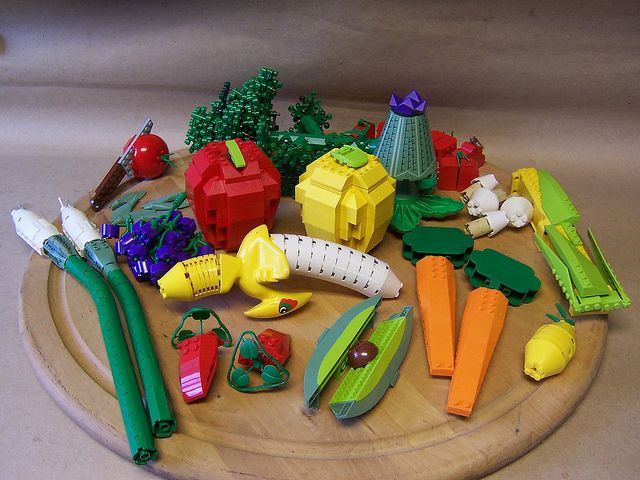 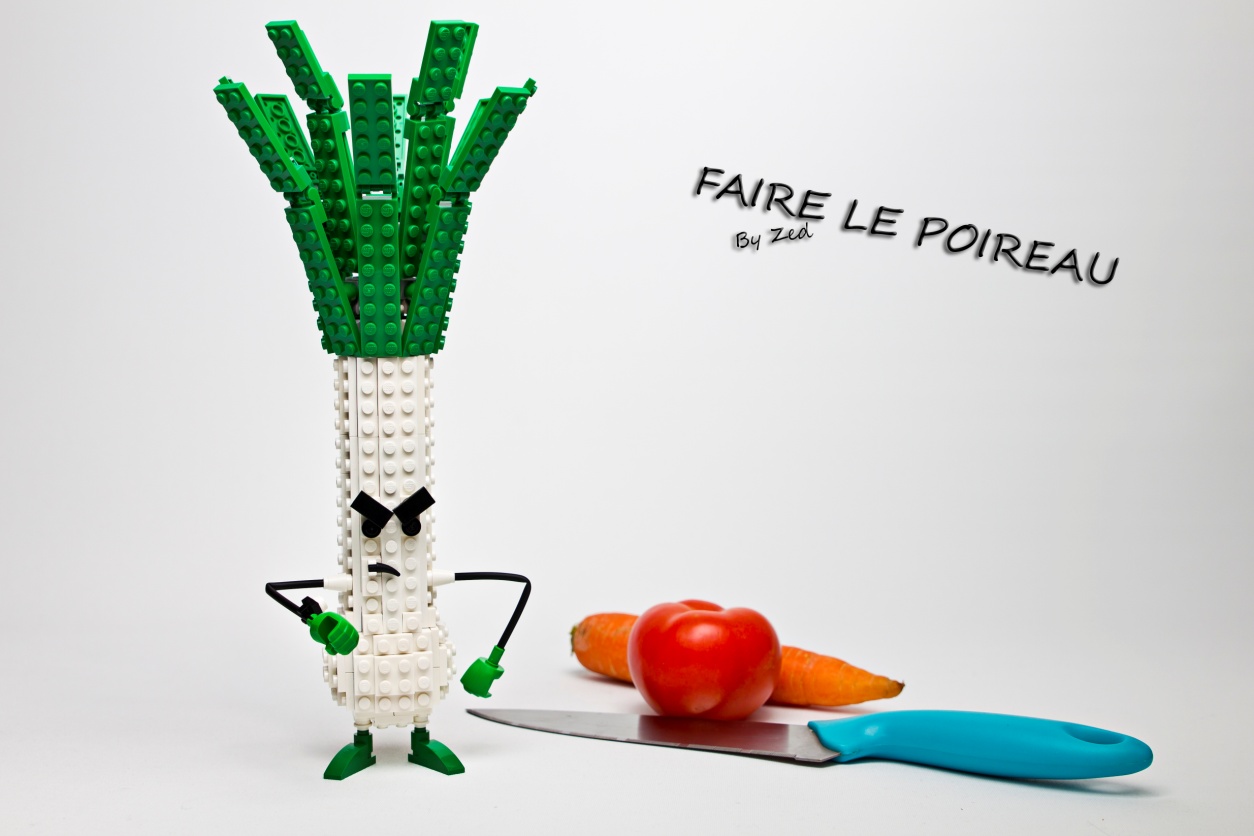 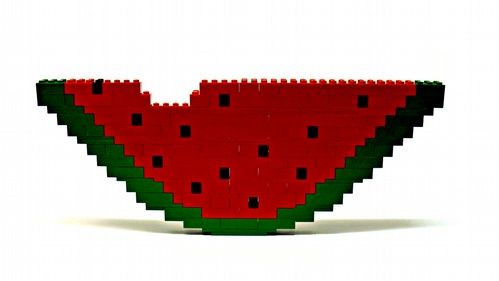 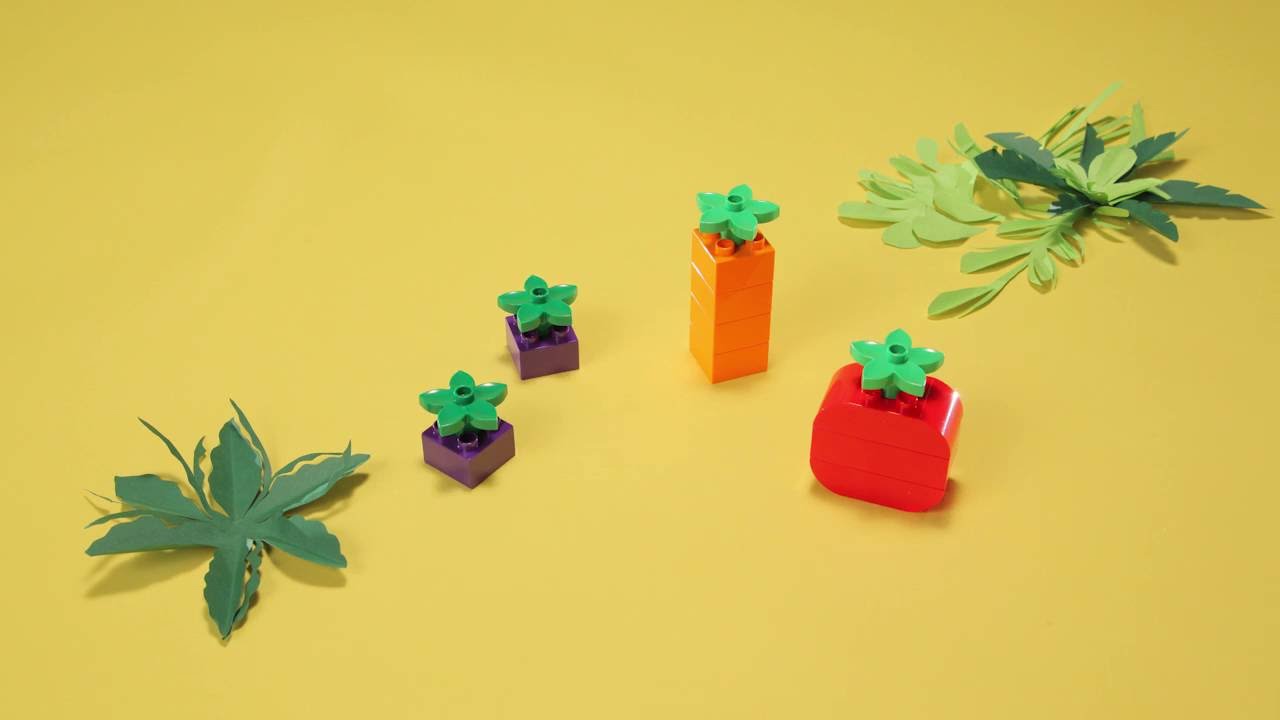 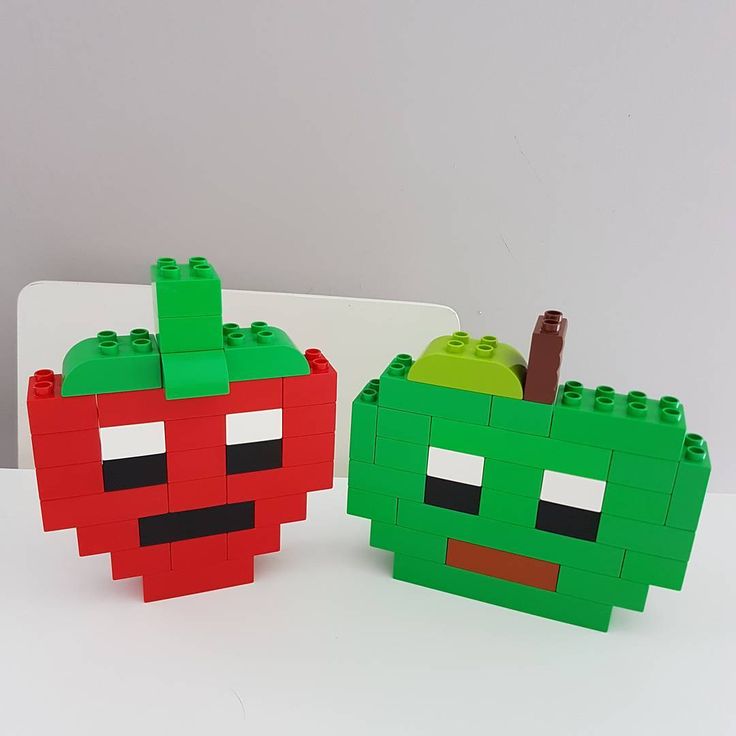 